TahitiPapeete - Tahaa - Bora Bora  10 dias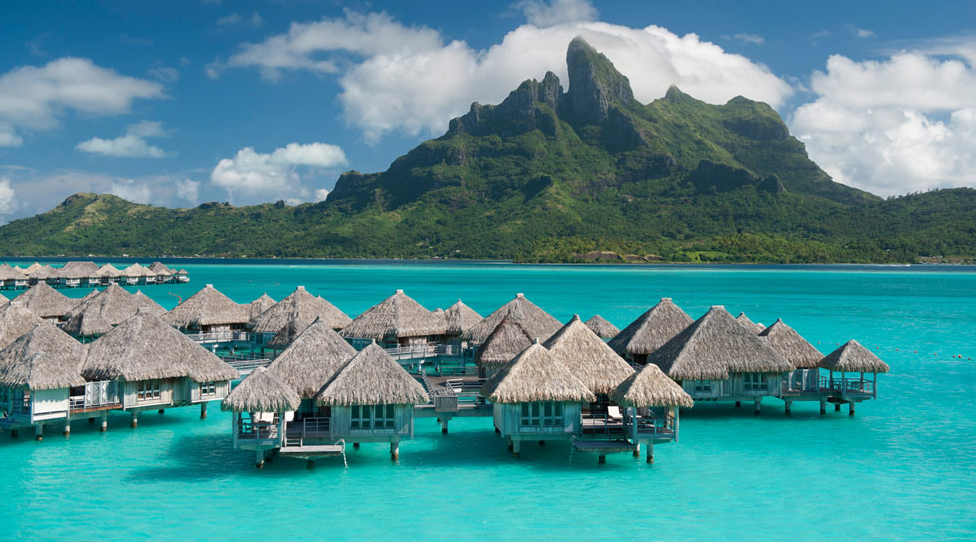 1º dia - PapeeteChegada a Papeete. Recepção e traslado ao hotel. Hospedagem por 1 noite, com café da manhã.2º dia - Papeete - Raiatea - TahaaApós café da manhã, traslado ao aeroporto para embarque com destino a Raiatea. Chegada, recepção e traslado em barco a Tahaa. Hospedagem por 3 noites, com café da manhã.3º e 4º dia - TahaaDias livres para desfrutar das diversas atividades que o resort oferece.5º dia - Tahaa - Raiatea - Bora Bora Após o café da manhã, traslado em barco para Raiatea. Embarque com destino a Bora Bora. Chegada, recepção e traslado em barco ao hotel. Hospedagem por 3 noites, com café da manhã.6º e 7º dia - Bora BoraDias livres para desfrutar das diversas atividades que o resort oferece.8º dia - Bora Bora - PapeeteTraslado e embarque em voo doméstico com destino a Papeete. Chegada, recepção e traslado ao hotel para day use.9º dia - Papeete - SantiagoEmbarque com destino a Santiago, com escala na Ilha de Páscoa. Chegada, recepção e traslado privativo ao hotel. Hospedagem por 1 noite, com café da manhã.10º dia - SantiagoEm horário a ser determinado, traslado privativo ao aeroporto.Documentação necessária para portadores de passaporte brasileiro:Passaporte: validade mínima de 6 meses da data de embarque com 2 páginas em brancoVisto: não é necessário visto para a Polinésia FrancesaVacina: é necessário Certificado Internacional de Vacina contra febre amarela (11 dias antes do embarque)Valores em euro por pessoa, sujeitos a disponibilidade e alteração sem aviso prévio.